15.04.2024 Завтрак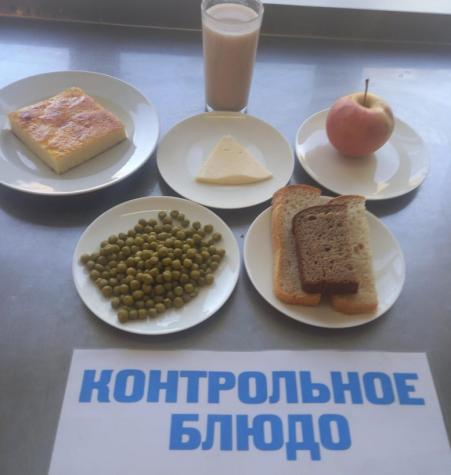 15.04.2024 Обед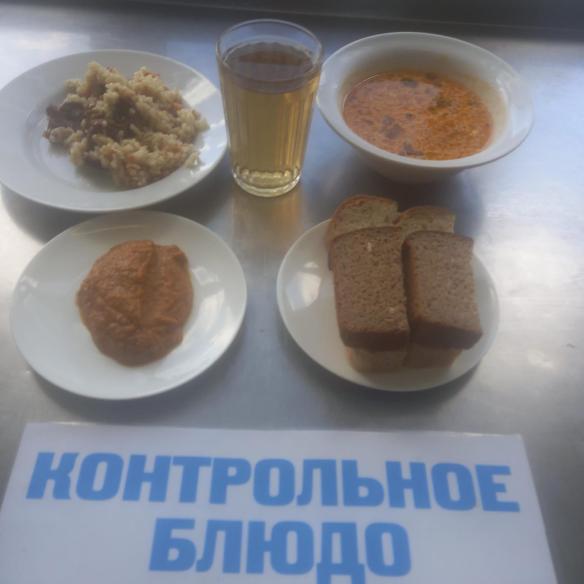 